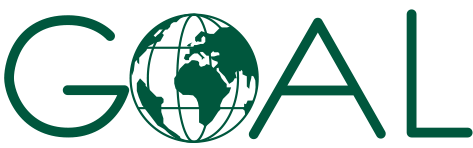 GOAL Ethiopia, an International Humanitarian Organization, invites sealed bids from eligible bidders, Invitation to Tender (ITT) for the supply of 1 (One) Vehicle under International Competitive Bidding (ICB).All suppliers who have valid licenses and similar service experience can obtain a complete set of bidding documents from Goal Ethiopia Head Office (Addis Ababa) starting from the first day of this invitation in exchange for a non-refundable fee of Birr 100 (One Hundred only) between 8:00AM – 4:30 PM office hours from Monday to Friday, or you can access all documents online at https://www.goalglobal.org/tendersDuplicate copies of Bid Offer shall be produced in separate envelopes marked as Original and Copy. All envelopes shall then be put in one together, sealed, stamped and submitted to GOAL Ethiopia Head Office) before DEADLINE FOR SUBMISSION - 8th November 2021, at 4:00 PM East African Time.Essential (exclusion) CriteriaRenewed Business LicenseYear of manufacture >2020Full warranty of minimum of 36 months.The delivery of the product should be Addis Ababa Ethiopia, through INCOTERMS Delivery at Place (DAP)Award CriteriaThe evaluation criteria will be Technical Quality and Financial.ITTs will be opened in the presence of bidders or their legal representatives who choose to attend on 10th November 2021, at 2.00 PM East African Time at GOAL Ethiopia Premises located below GOAL Ethiopia reserves the right to accept or reject the ITT partially or fully.Address: GOAL Ethiopia,Yeka Sub City, Woreda 9, H. No. 508Next compound to Kotebe Health CenterP. O. Box 5504, TEL. 011-6-47-81-16/17, FAX 011-6-478118,Addis Ababa, EthiopiaREVISED INTERNATIONAL TENDER NOTICEREVISED INTERNATIONAL TENDER NOTICEReference Number:ADD-X-004221OfficeGOAL EthiopiaClosing date and time for receipt of Tenders8th /November/2021 at 4:00 PM East African Time (GMT+3)Tender Opening Date and time10th /November/2021 at 2.00 PM East African Time (GMT+3)CriteriaScoreTechnical offer:121a. Completeness and quality of the technical supply specifications41b. After sale services41c. At least 4 references of successfully completed supplies of similar nature4Delivery date8Price80Total100